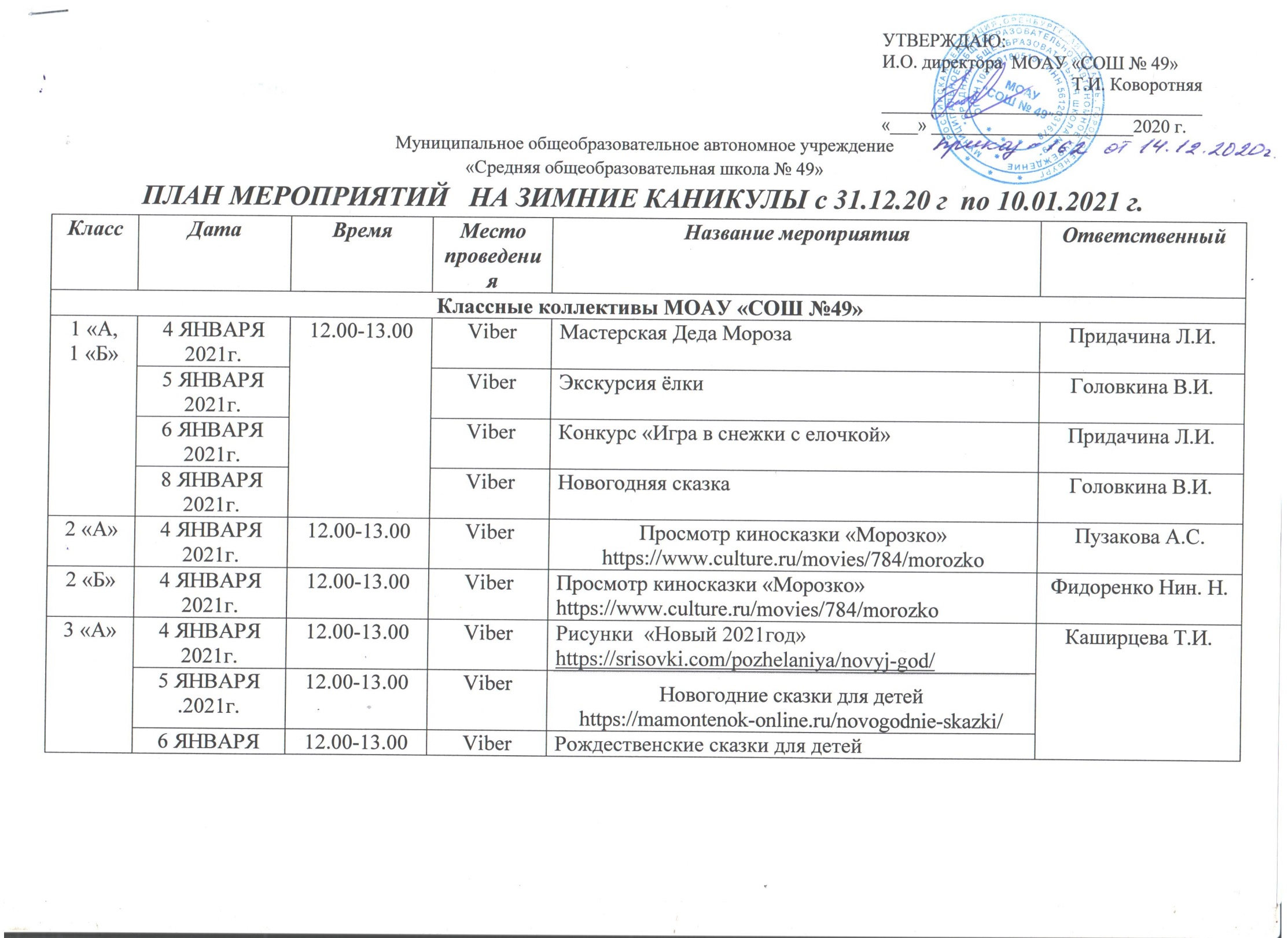 6 ЯНВАРЯ 2021г.12.00-13.00ViberРождественские сказки для детей http://naymenok.ru/rozhdestvenskie-skazki-dlya-detey/8 ЯНВАРЯ 2021г.12.00-13.00Viber"Дед Мороз и Снегурочка: кто вы и откуда?" https://nsportal.ru/nachalnaya-shkola/chtenie/2012/11/01/ded-moroz-i-snegurochka-kto-vy-i-otkuda3 «Б»4 ЯНВАРЯ 2021г.12.00-13.00ViberМастер- класс «Елочка к Новому году» https://minyt-ka.ru/elka.htmlКаширина В.Н.3 «Б»5 ЯНВАРЯ .2021г.12.00-13.00ViberВиртуальная экскурсия «Путешествие в мир Деда Мороза» https://infourok.ru/prezentaciyavirtualnaya-ekskursiya-puteshestvie-v-mir-deda-moroza-1860494.htmlКаширина В.Н.3 «Б»6 ЯНВАРЯ 2021г.12.00-13.00ViberЭкскурсия «Рождественские колядки» https://infourok.ru/prezentaciya-i-razrabotka-vneklassnogo-meropriyatiya-rozhdestvenskie-kolyadki-dlya-detey-nachalnoy-shkoli-3864458.htmlКаширина В.Н.3 «Б»8 ЯНВАРЯ 2021г.12.00-13.00КАБ.30Викторина «Рождественская звезда»Каширина В.Н.4 «А»31 ДЕКАБРЯ 20209 ЯНВАРЯ 202112.00-13.00 Viberонлайн-викторина1.«В гостях у Деда Мороза»: виртуальное путешествие https://rznodb.ru/2020/11/18/v-gostjah-u-deda-moroza-virtualnoe-puteshestvie-i-onlajn-viktorina/Несложные оригами для детейhttps://www.kanal-o.ru/news/13986Абдуллина Е.Г.4 «Б»4 ЯНВАРЯ 2021г.12.00-13.00ViberВидеопрезентация «Зимние пейзажи» https://www.culture.ru/events/893719/videoprezentaciya-zimnie-peizazhiФидоренко Нин. Н.5 «А»5 ЯНВАРЯ2021г.13.00-15.00Каток с\д Прогресс«Рождественские покатушки»Осыченко Е,А.5 «А»8 ЯНВАРЯ2021г.13.00-14.00Онлайн-экскурсиямузей ИЗО http://omizo.ru/Осыченко Е,А.5 «Б»5 ЯНВАРЯ2021г.13.00-14.00Ул. СоветскаяПрогулка по главной улицеАгаркова О.И.5 «Б»6 ЯНВАРЯ2021г.12.00-12.45Онлайн-посещение Большой театрАгаркова О.И.6 «А»5 ЯНВАРЯ2021г.13.00-14.00Viber, ВКонтактеонлайн-экскурсияКвест по музею: Загадки биологического музеяhttps://um.mos.ru/quests/zagadki-biologicheskogo-muzeya/Нуриденова Г.М.6 «А»8 ЯНВАРЯ2021г.12.00-13.00КАБ17спортплощадкаКТД «Зимние забавы»Нуриденова Г.М.6 «Б»3 ЯНВАРЯ6 ЯНВАРЯ2021г.11.00-12.0016.00-17.00ViberСД ОренбургВиртуальный тур по музею ИЗО, Оренбургский пуховый платок»«Серебряные коньки»Якшина О.Е.6 «В»5 ЯНВАРЯ8 ЯНВАРЯ2021г.12.00-13.0011.00-12.00ОнлайнКАБ 14Новогодняя игра «Один дома»Рождественские сказки мираКрапивин Е.В.7 «А» 31 ДЕКАБРЯ6 ЯНВАРЯ2021 г11.00-12.0012.00-13.00КАБ 18ОнлайнВикторина «История новогодних праздников»музей ИЗО  http://omizo.ru/Чувашова О.С.7 «Б»31 ДЕКАБРЯ6 ЯНВАРЯ2021 г11.00-12.0011.00-12.00КАБ 23ОнлайнПознавательная игра «Зимние забавы»Экскурсия в галерею искусствАстафьева Ю.А.7 «В»5 ЯНВАРЯ8 ЯНВАРЯ2021г.12.00-13.0011.00-12.00ОнлайнViberИсторические памятники Оренбурга https://uraloved.ru/goroda-i-sela/orenburgskaya-obl/orenburgЖивотные в Москвариумеhttps://www.youtube.com/watch?v=dio-8AxwL2kМешкова Л.А.8 «А»5 ЯНВАРЯ8 ЯНВАРЯ2021г13.00-14.3013.00-13.30К/Т СоколОнлайнВКПросмотр фильма «Серебряные коньки»Квест по музею: загадки Биологического музеяhttps://um.mos.ru/quests/zagadki-biologicheskogo-muzeya/Савченко О.С.8 «Б5 ЯНВАРЯ8 ЯНВАРЯ2021г13.00-14.0012.00-13.00ОнлайнВККАБ 11Московский планетарийhttps://www.youtube.com/watch?v=D8STt-G9n2E&list=TLPQMzAwOTIwMjBq2tFfj4PoBg&index=1Новогодний КВНАнохина Е.А.9А5 ЯНВАРЯ8 ЯНВАРЯ2021г13.00-14.0014.00-14.40ОнлайнВККАБ 22Видеоэкскурсия по Байконуруhttps://www.youtube.com/watch?v=vW5QZXkHO8E&feature=youtu.beЗанимательный час «Узнай себя»Милова Т.А.9 «Б» «В»5 ЯНВАРЯ2021г12.00-12.40КАБ 15ОнлайнВКНовогодняя викторинаПросмотр фильма «Как и какую выбрать профессию»Драбинкина А.И.1131 ДЕКАБРЯ5 ЯНВАРЯ10.00-11.0012.00-13.00КАБ 16ОнлайнВКВикторина «Хочу все знать»Видеоэкскурсия по Байконуруhttps://www.youtube.com/watch?v=vW5QZXkHO8E&feature=youtu.beБычкова Н.Д.ДОПОБРАЗОВАНИЕДОПОБРАЗОВАНИЕДОПОБРАЗОВАНИЕДОПОБРАЗОВАНИЕДОПОБРАЗОВАНИЕДОПОБРАЗОВАНИЕКружковцы4 ЯНВАРЯ 202112.00-13.00ОнлайнViberМастер-класс: Новогодний сувенирhttps://invite.viber.com/?g=GTx0cAMrhUx8XaLg9xBfo_C29hh9A49IЧуйкина И.В.СПОРТИВНЫЕ МЕРОПРИЯТИЯСПОРТИВНЫЕ МЕРОПРИЯТИЯСПОРТИВНЫЕ МЕРОПРИЯТИЯСПОРТИВНЫЕ МЕРОПРИЯТИЯСПОРТИВНЫЕ МЕРОПРИЯТИЯСПОРТИВНЫЕ МЕРОПРИЯТИЯ5 – 7классы5 ЯНВАРЯ 202114.00-15.00Спорт.залСпортивные игрыБайчурин Э.М.Якшина О.Е.8-11классы8 ЯНВАРЯ 202113.00-14.00спортзалСоревнования по волейболуБайчурин Э.М.ПСИХОЛОГПСИХОЛОГПСИХОЛОГПСИХОЛОГПСИХОЛОГПСИХОЛОГ5-86 ЯНВАРЯ 202112.00-13.00КАБ37Методическая работа, обработка результатов диагностик. Консультация для родителей и обучающихся (по запросу) Психопросвещение «Толерантное отношение»Педагог-психологАгаркова О.И.СОЦИАЛЬНЫЙ ПЕДАГОГСОЦИАЛЬНЫЙ ПЕДАГОГСОЦИАЛЬНЫЙ ПЕДАГОГСОЦИАЛЬНЫЙ ПЕДАГОГСОЦИАЛЬНЫЙ ПЕДАГОГСОЦИАЛЬНЫЙ ПЕДАГОГ7-98 ЯНВАРЯ 202113.00-14.00спортзалОрганизация подростков к соревнованию по волейболуОсыченко Е.А.КАБИНЕТ ИНФОРМАТИКИКАБИНЕТ ИНФОРМАТИКИКАБИНЕТ ИНФОРМАТИКИКАБИНЕТ ИНФОРМАТИКИКАБИНЕТ ИНФОРМАТИКИКАБИНЕТ ИНФОРМАТИКИ5-89- 112 ЯНВАРЯ 20218 ЯНВАРЯ13.00-14.00КАБ. 19Работа кабинета информатикиМилов В.В.Анохина Е.А.